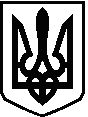 УКРАЇНАБІЛОКРИНИЦЬКА СІЛЬСЬКА РАДАРІВНЕНСЬКОГО РАЙОНУ РІВНЕНСЬКОЇ ОБЛАСТІР О З П О Р Я Д Ж Е Н Н Ясільського голови     07 березня   2019 р.                                                                                     №_30_      0         0         Про скликання  виконавчого комітету сільської ради	Керуючись п.п.2 п.3 ст.42, ст.53  Закону України «Про місцеве самоврядування в Україні»:Скликати виконавчий комітет сільської ради 21 березня 2019 року                                      о  15:00 год.  в приміщенні Білокриницької сільської ради з порядком денним:Про виконання делегованих повноважень щодо вирішення питань адміністративно-територіального устрою (ст. 37 Закону України «Про місцеве самоврядування в Україні»). Про  виконання плану роботи виконавчого комітету за                             І квартал та затвердження плану роботи  на ІІ  квартал                          2019 року.                               Про стан виконавчої дисципліни щодо виконання документів органів влади вищого рівня.Про затвердження заходів щодо проведення щорічної акції «За чисте довкілля» та дня благоустрою території населених пунктів сільської ради.Про розгляд заяв.Контроль за виконанням даного розпорядження залишаю за собою.Секретар сільської ради                                                                             І. Захожа